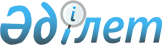 2020-2022 жылдарға арналған Есет Көтібарұлы ауылдық округ бюджетін бекіту туралыАқтөбе облысы Шалқар аудандық мәслихатының 2020 жылғы 6 қаңтардағы № 417 шешімі. Ақтөбе облысының Әділет департаментінде 2020 жылғы 14 қаңтарда № 6693 болып тіркелді
      Қазақстан Республикасының 2001 жылғы 23 қаңтардағы "Қазақстан Республикасындағы жергілікті мемлекеттік басқару және өзін-өзі басқару туралы" Заңының 6 бабына, Қазақстан Республикасының 2008 жылғы 4 желтоқсандағы Бюджет кодексінің 9-1 бабына сәйкес, Шалқар аудандық мәслихаты ШЕШІМ ҚАБЫЛДАДЫ:
      1. 2020-2022 жылдарға арналған Есет Көтібарұлы ауылдық округінің бюджеті тиісінше 1, 2 және 3 қосымшаларға сәйкес, оның ішінде 2020 жылға мынадай көлемдерде бекітілсін:
      1) кірістер – 43773,1 мың теңге, оның ішінде:
      салықтық түсімдер –1084,8 мың теңге;
      салықтық емес түсімдер – 278,3 мың теңге;
      трансферттердің түсімдері – 42410,0 мың теңге;
      2) шығындар – 43773,1 мың теңге;
      3) таза бюджеттік кредиттеу – 0,0 мың теңге, оның ішінде:
      бюджеттік кредиттер – 0,0 мың теңге;
      бюджеттік кредиттерді өтеу – 0,0 мың теңге;
      4) қаржы активтерімен жасалатын операциялар бойынша сальдо – 0,0 мың теңге, оның ішінде:
      қаржы активтерін сатып алу – 0,0 мың теңге;
      қаржы активтерін сатудан түсетін түсімдер – 0,0 мың теңге;
      5) бюджет тапшылығы (профицит) – 0,0 мың теңге;
      6) бюджет тапшылығын қаржыландыру (профицитті пайдалану) - 0,0 мың теңге;
      қарыздар түсімдері – 0,0 мың теңге;
      қарыздарды өтеу – 0,0 мың теңге;
      бюджет қаражатының пайдаланылатын қалдықтары – 0,0 мың теңге.
      Ескерту. 1 тармаққа өзгерістер енгізілді - Ақтөбе облысы Шалқар аудандық мәслихатының 02.04.2020 № 452 (01.01.2020 бастап қолданысқа енгізіледі); 26.06.2020 № 499 (01.01.2020 бастап қолданысқа енгізіледі); 02.11.2020 № 557 (01.01.2020 бастап қолданысқа енгізіледі); 26.11.2020 № 574 (01.01.2020 бастап қолданысқа енгізіледі); 08.12.2020 № 591 (01.01.2020 бастап қолданысқа енгізіледі) шешімдерімен.


      2. Есет Көтібарұлы ауылдық округі бюджетінің кірісіне мыналар есептелетін болып белгіленсін:
      салықтық түсімдер бойынша:
      табыс салығы, оның ішінде жеке табыс салығы;
      меншікке салынатын салықтар, оның ішінде:
      мүлікке салынатын салықтар;
      жер салығы;
      көлік құралдарына салынатын салық;
      салықтық емес түсімдер бойынша:
      мемлекеттік меншіктен түсетін кірістер, оның ішінде мемлекет меншігіндегі мүлікті жалға беруден түсетін кірістер;
      мемлекеттік бюджеттен қаржыландырылатын, сондай-ақ Қазақстан Республикасы Ұлттық Банкінің бюджетінен (шығыстар сметасынан) ұсталатын және қаржыландырылатын мемлекеттік мекемелер салатын айыппұлдар, өсімпұлдар, санкциялар, өндіріп алулар, оның ішінде:
      басқа да салықтық емес түсімдер.
      3. 2020 жылғы 1 қаңтардан бастап:
      1) жалақының ең төмен мөлшері – 42500 теңге;
      2) жәрдемақыларды және өзге де әлеуметтік төлемдерді есептеу, сондай-ақ Қазақстан Республикасының заңнамасына сәйкес айыппұл санкцияларын, салықтарды және басқа да төлемдерді қолдану үшін айлық есептік көрсеткіш – 2651 теңге;
      3) базалық әлеуметтік төлемдердің мөлшерлерін есептеу үшін ең төмен күнкөріс деңгейінің шамасы - 31183 теңге;
      2020 жылдың 1 сәуірінен бастап:
      1) жәрдемақыларды және өзге де әлеуметтік төлемдерді есептеу, сондай-ақ Қазақстан Республикасының заңнамасына сәйкес айыппұл санкцияларын, салықтарды және басқа да төлемдерді қолдану үшін айлық есептік көрсеткіш – 2778 теңге;
      2) базалық әлеуметтік төлемдердің мөлшерлерін есептеу үшін ең төмен күнкөріс деңгейінің шамасы - 32668 теңге болып белгіленгені ескерілсін және басшылыққа алынсын.
      Ескерту. Қазақ тіліндегі 3 тармақ жаңа редакцияда, орыс тілдегі мәтіні өзгермейді - Ақтөбе облысы Шалқар аудандық мәслихатының 02.11.2020 № 557 шешімімен (01.01.2020 бастап қолданысқа енгізіледі).


      4. Есет Көтібарұлы ауылдық округінің 2020 жылға арналған бюджетіне аудандық бюджеттен берілетін субвенция көлемі 20144,0 мың теңге сомасында көзделсін. 
      5. Есет Көтібарұлы ауылдық округінің 2020 жылға арналған бюджетіне республикалық бюджеттен мынадай ағымдағы нысаналы трансферттер түскені ескерілсін:
      мемлекеттік мектепке дейінгі білім беру ұйымдарындағы педагогтерінің еңбегіне ақы төлеуді ұлғайтуға - 1500,0 мың теңге.
      Ағымдағы нысаналы трансферттердің сомаларын бөлу Есет Көтібарұлы ауылдық округі әкімінің шешімі негізінде айқындалады.
      Ескерту. 5 тармаққа өзгеріс енгізілді - Ақтөбе облысы Шалқар аудандық мәслихатының 08.12.2020 № 591 шешімімен (01.01.2020 бастап қолданысқа енгізіледі).


      6. Есет Көтібарұлы ауылдық округінің 2020 жылға арналған бюджетіне облыстық бюджеттен мынадай ағымдағы нысаналы трансферттер түскені ескерілсін:
      мектепке дейінгі білім беру ұйымдарында атаулы әлеуметтік көмек алушыларға тамақтану ақысын төмендетуге – 19,0 мың теңге;
      мектепке дейінгі білім беру ұйымдарында педагогикалық қызметкерлердің жыл сайынғы ақылы еңбек демалысын күнтізбелік 42 күн ұзақтығын 56 күнге дейін ұлғайтуға - 114,0 мың теңге.
      Ағымдағы нысаналы трансферттердің сомаларын бөлу Есет Көтібарұлы ауылдық округі әкімінің шешімі негізінде айқындалады.
      Ескерту. 6 тармаққа өзгеріс енгізілді - Ақтөбе облысы Шалқар аудандық мәслихатының 26.11.2020 № 574 шешімімен (01.01.2020 бастап қолданысқа енгізіледі).


      7. Есет Көтібарұлы ауылдық округінің 2020 жылға арналған бюджетіне аудандық бюджеттен мынадай көлемдерде ағымдағы нысаналы трансферттер бөлінгені ескерілсін:
      мектепке дейінгі білім беру ұйымдарында мемлекеттік білім беру тапсырысын іске асыруға - 15559,0 мың теңге;
      елді мекендерді көркейтуге – 2612,0 мың теңге.
      Ағымдағы нысаналы трансферттердің сомасын бөлу Есет Көтібарұлы ауылдық округі әкімінің шешімі негізінде айқындалады.
      Ескерту. 7 тармақ жаңа редакцияда - Ақтөбе облысы Шалқар аудандық мәслихатының 02.11.2020 № 557 шешімімен (01.01.2020 бастап қолданысқа енгізіледі); өзгеріс енгізілді - Ақтөбе облысы Шалқар аудандық мәслихатының 08.12.2020 № 591 шешімімен (01.01.2020 бастап қолданысқа енгізіледі).


      8. Есет Көтібарұлы ауылдық округінің 2020 жылға арналған бюджетін атқару процесінде секвестрлеуге жатпайтын жергілікті бюджеттік бағдарламалардың тізбесі осы шешімнің 4 қосымшасына сәйкес бекітілсін.
      9. "Шалқар аудандық мәслихатының аппараты" мемлекеттік мекемесі заңнамада бекітілген тәртіппен:
      1) осы шешімді Ақтөбе облысы Әділет департаментінде мемлекеттік тіркеуді;
      2) осы шешімді оны ресми жариялағаннан кейін Шалқар аудандық мәслихатының интернет ресурсында орналастыруды қамтамасыз етсін.
      10. Осы шешім 2020 жылдың 1 қаңтарынан бастап қолданысқа енгізіледі. 2020 жылға арналған Есет Көтібарұлы ауылдық округ бюджеті
      Ескерту. 1 қосымша жаңа редакцияда - Ақтөбе облысы Шалқар аудандық мәслихатының 08.12.2020 № 591 шешімімен (01.01.2020 бастап қолданысқа енгізіледі). 2021 жылға арналған Есет Көтібарұлы ауылдық округ бюджеті 2022 жылға арналған Есет Көтібарұлы ауылдық округ бюджеті Есет Көтібарұлы ауылдық округінің 2020 жылға арналған бюджетін атқару процесінде секвестрлеуге жатпайтын жергілікті бюджеттік бағдарламалардың тізбесі
					© 2012. Қазақстан Республикасы Әділет министрлігінің «Қазақстан Республикасының Заңнама және құқықтық ақпарат институты» ШЖҚ РМК
				
      Шалқар аудандық 
мәслихатының сессия төрағасы 

М. Ержанов

      Шалқар аудандық 
мәслихатының хатшысы 

С. Бигеев
Шалқар аудандық мәслихатының 2020 жылғы 6 қаңтардағы № 417 шешіміне 
1 қосымша
Санаты
Санаты
Санаты
Санаты
Санаты
Сомасы, 
мың теңге
Сыныбы
Сыныбы
Сыныбы
Сыныбы
Сомасы, 
мың теңге
Ішкі сыныбы
Ішкі сыныбы
Ішкі сыныбы
Сомасы, 
мың теңге
Атауы
Атауы
Сомасы, 
мың теңге
I. Кірістер
I. Кірістер
43773,1
1
Салықтық түсімдер
Салықтық түсімдер
1084,8
01
Табыс салығы
Табыс салығы
38,8
2
Жеке табыс салығы
Жеке табыс салығы
38,8
04
Меншікке салынатын салықтар
Меншікке салынатын салықтар
1046,0
1
Мүлікке салынатын салықтар
Мүлікке салынатын салықтар
20,0
3
Жер салығы
Жер салығы
20,0
4
Көлік құралдарына салынатын салық
Көлік құралдарына салынатын салық
1006,0
2
Салықтық емес түсімдер
Салықтық емес түсімдер
278,3
01
Мемлекеттік меншіктен түсетін кірістер
Мемлекеттік меншіктен түсетін кірістер
9,2
5
Мемлекет меншігіндегі мүлікті жалға беруден түсетін кірістер
Мемлекет меншігіндегі мүлікті жалға беруден түсетін кірістер
9,2
06
Басқа да салықтық емес түсімдер
Басқа да салықтық емес түсімдер
269,1
1
Басқа да салықтық емес түсімдер
Басқа да салықтық емес түсімдер
269,1
4
Трансферттердің түсімдері
Трансферттердің түсімдері
42410,0
02
Мемлекеттік басқарудың жоғары тұрған органдарынан түсетін трансферттер
Мемлекеттік басқарудың жоғары тұрған органдарынан түсетін трансферттер
42410,0
3
Аудандардың (облыстық маңызы бар қаланың) бюджетінен трансферттер
Аудандардың (облыстық маңызы бар қаланың) бюджетінен трансферттер
42410,0
II. Шығындар
II. Шығындар
II. Шығындар
II. Шығындар
II. Шығындар
43773,1
01
Жалпы сипаттағы мемлекеттік қызметтер
22017,1
1
Мемлекеттік басқарудың жалпы функцияларын орындайтын өкілді, атқарушы және басқа органдар
22017,1
124
Аудандық маңызы бар қала, ауыл, кент, ауылдық округ әкімінің аппараты
22017,1
001
Аудандық маңызы бар қала, ауыл, кент, ауылдық округ әкімінің қызметін қамтамасыз ету жөніндегі қызметтер
21784,1
022
Мемлекеттік органның күрделі шығыстары
233,0
04
Білім беру
18245,0
1
Мектепке дейінгі тәрбие және оқыту
18245,0
124
Аудандық маңызы бар қала, ауыл, кент, ауылдық округ әкімінің аппараты
18245,0
041
Мектепке дейінгі білім беру ұйымдарында мемлекеттік білім беру тапсырысын іске асыруға
18245,0
07
Тұрғынүй-коммуналдық шаруашылық
3511,0
3
Елді-мекендерді көркейту
3511,0
124
Аудандық маңызы бар қала, ауыл, кент, ауылдық округ әкімінің аппараты
3511,0
008
Елді мекендердегі көшелерді жарықтандыру
1754,0
009
Елді мекендердің санитариясын қамтамасыз ету
423,0
011
Елді мекендерді абаттандыру мен көгалдандыру
1334,0
III. Бюджет тапшылығы (профицит)
0,0
IV. Бюджет тапшылығын қаржыландыру (профицитті пайдалану)
0,0Шалқар аудандық мәслихатының 2020 жылғы 6 қаңтардағы № 417 шешіміне 2 қосымша
Санаты
Санаты
Санаты
Санаты
Санаты
Сомасы, 
мың теңге
Сыныбы
Сыныбы
Сыныбы
Сыныбы
Сомасы, 
мың теңге
Ішкі сыныбы
Ішкі сыныбы
Ішкі сыныбы
Сомасы, 
мың теңге
Атауы
Атауы
Сомасы, 
мың теңге
І. Кірістер
І. Кірістер
1193,0
1
Салықтық түсімдер
Салықтық түсімдер
1159,0
04
Меншікке салынатын салықтар
Меншікке салынатын салықтар
1159,0
1
Мүлікке салынатын салықтар
Мүлікке салынатын салықтар
21,0
3
Жер салығы
Жер салығы
38,0
4
Көлік құралдарына салынатын салық
Көлік құралдарына салынатын салық
1100,0
2
Салықтық емес түсімдер
Салықтық емес түсімдер
34,0
01
Мемлекеттік меншіктен түсетін кірістер
Мемлекеттік меншіктен түсетін кірістер
34,0
5
Мемлекет меншігіндегі мүлікті жалға беруден түсетін кірістер
Мемлекет меншігіндегі мүлікті жалға беруден түсетін кірістер
34,0
II. Шығындар
II. Шығындар
II. Шығындар
II. Шығындар
II. Шығындар
1193,0
07
Тұрғынүй-коммуналдық шаруашылық
1193,0
3
Елді-мекендерді көркейту
1193,0
124
Аудандық маңызы бар қала, ауыл, кент, ауылдық округ әкімінің аппараты
1193,0
008
Елді мекендердегі көшелерді жарықтандыру
321,0
009
Елді мекендердің санитариясын қамтамасыз ету
428,0
011
Елді мекендерді абаттандыру мен көгалдандыру
444,0
III. Бюджет тапшылығы (профицит)
0,0
IV. Бюджет тапшылығын қаржыландыру (профицитті пайдалану)
0,0Шалқар аудандық мәслихатының 2020 жылғы 6 қаңтардағы № 417 шешіміне 3 қосымша
Санаты
Санаты
Санаты
Санаты
Санаты
Сомасы, 
мың теңге
Сыныбы
Сыныбы
Сыныбы
Сыныбы
Сомасы, 
мың теңге
Ішкі сыныбы
Ішкі сыныбы
Ішкі сыныбы
Сомасы, 
мың теңге
Атауы
Атауы
Сомасы, 
мың теңге
І. Кірістер
І. Кірістер
1178,0
1
Салықтық түсімдер
Салықтық түсімдер
1142,0
04
Меншікке салынатын салықтар
Меншікке салынатын салықтар
1142,0
1
Мүлікке салынатын салықтар
Мүлікке салынатын салықтар
22,0
3
Жер салығы
Жер салығы
40,0
4
Көлік құралдарына салынатын салық
Көлік құралдарына салынатын салық
1080,0
2
Салықтық емес түсімдер
Салықтық емес түсімдер
36,0
01
Мемлекеттік меншіктен түсетін кірістер
Мемлекеттік меншіктен түсетін кірістер
36,0
5
Мемлекет меншігіндегі мүлікті жалға беруден түсетін кірістер
Мемлекет меншігіндегі мүлікті жалға беруден түсетін кірістер
36,0
II. Шығындар
II. Шығындар
II. Шығындар
II. Шығындар
II. Шығындар
1178,0
07
Тұрғынүй-коммуналдық шаруашылық
1178,0
3
Елді-мекендерді көркейту
1178,0
124
Аудандық маңызы бар қала, ауыл, кент, ауылдық округ әкімінің аппараты
1178,0
008
Елді мекендердегі көшелерді жарықтандыру
343,0
009
Елді мекендердің санитариясын қамтамасыз ету
458,0
011
Елді мекендерді абаттандыру мен көгалдандыру
377,0
III. Бюджет тапшылығы (профицит)
0,0
IV. Бюджет тапшылығын қаржыландыру (профицитті пайдалану)
0,0Шалқар аудандық мәслихатының 2020 жылғы 6 қаңтардағы № 417 шешіміне 4 қосымша
Функционалдық топ
Функционалдық топ
Функционалдық топ
Функционалдық топ
Функционалдық топ
Кіші функция
Кіші функция
Кіші функция
Кіші функция
Әкімші
Әкімші
Әкімші
Бағдарлама
Бағдарлама
Атауы
04
Білім беру
1
Мектепке дейінгі тәрбие және оқыту 
124
Аудандық маңызы бар қала, ауыл, кент, ауылдық округ әкімінің аппараты
041
Мектепке дейінгі білім беру ұйымдарында мемлекеттік білім беру тапсырысын іске асыру